МУНИЦИПАЛЬНОЕ БЮДЖЕТНОЕ ДОШКОЛЬНОЕ ОБРАЗОВАТЕЛЬНОЕ УЧРЕЖДЕНИЕ ДЕТСКИЙ САД КОМБИНИРОВАННОГО ВИДА №8Конспект занятия по физическому воспитанию (старшая группа от 5 до 6 лет) «Весёлые старты»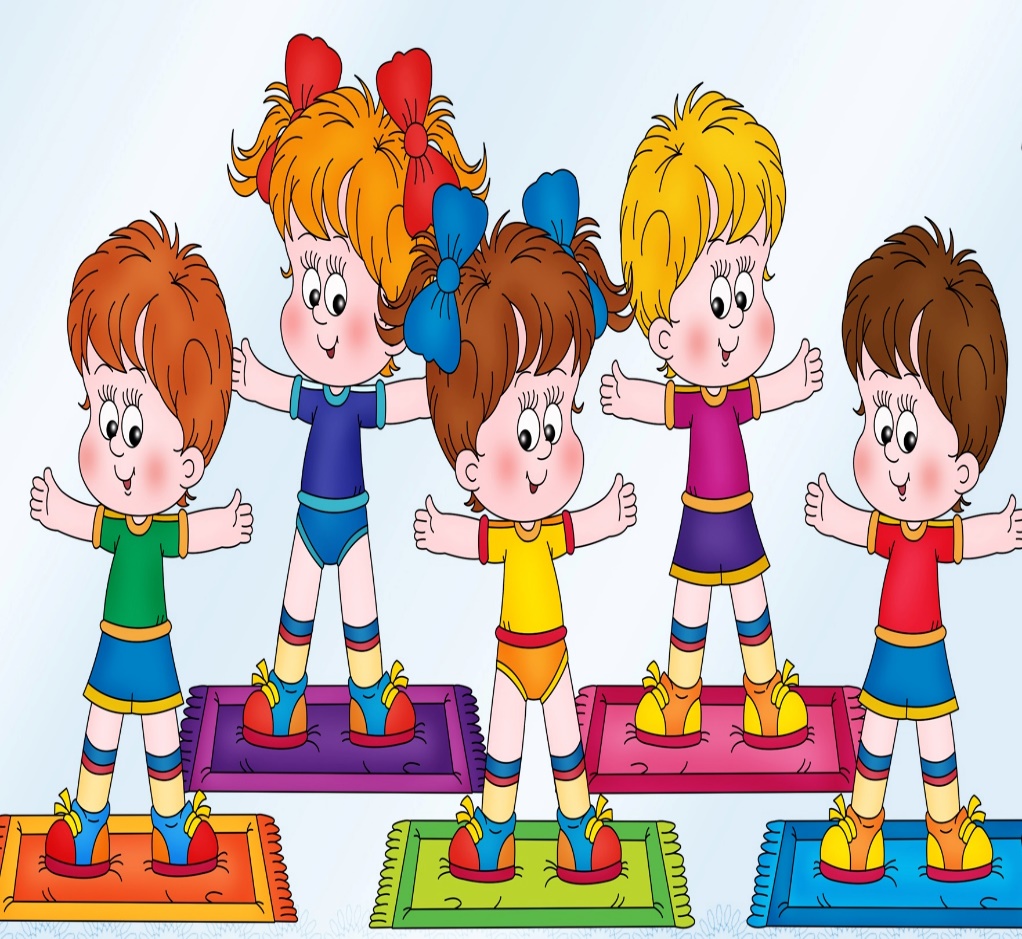    Воспитатель:   Цадурян    Анаид Викторовнаг. Апшеронск, 2024 годЦель: способствовать развитию физических качеств детей.Задачи: Образовательные задачи:Упражнять детей в ходьбе и беге между предметами колонной по одному и врассыпную.Повторить упражнение в равновесии и с обручем.Развивающие задачи:Развивать ловкость и глазомер в упражнениях с мячом.Воспитательные задачи:Воспитывать интерес и любовь к занятиям физической культурой и к подвижным играм.Создавать благоприятную обстановку на занятии.Оздоровительные задачи:Формировать правильную осанку детей во время ходьбы, бега, упражнений.Оборудование: гимнастическая скамейка, обручи, мячи, корзины, кубики.Предварительная работа: беседы с детьми о здоровом образе жизни, чтение художественной литературы, рассматривание иллюстраций о здоровом образе жизни.Ход занятия:Вводная часть.Под спортивный марш входят дети. Построение в шеренгу, проверка осанки и равнения, ходьба колонной по одному между предметами (кубики), ходьба и бег врассыпную между предметами. Воспитатель:Физкульт-ура! Физкульт-ура!Заниматься нам пора.Не лениться, а трудиться.Упражненья выполнятьИ здоровье укреплять!часть. Общеразвивающие упражнения с мячом.И. п. – стойка ноги на ширине ступни, мяч в правой руке. 1-2 – прогнуться, поднимаясь на носки, руки через стороны вверх; 3-4 – переложить мяч в левую руку, вернуться в исходное положение.И. п. – стойка ноги врозь, мяч в правой руке. 1- руки в стороны; 2- наклон вперёд, переложить мяч под коленом левой ноги в правую руку; 3- выпрямиться, руки в стороны; 4- вернуться в исходное положение. То же другой ногой.И. п.- стойка ноги на ширине плеч, мяч в правой руке. 1-2 – поворот вправо, удар мячом о пол одной рукой; 3- поймать мяч; 4 – исходное положение. То же влево.И. п. – ноги слегка расставлены, мяч в правой руке. Бросить мяч вверх, быстро присесть и хлопнуть в ладоши, поднимаясь, поймать мяч двумя руками. Выполнение в произвольном темпе.И. п.  – основная стойка, мяч в правой руке. Прыжки на двух ногах на счёт 1-3, на счёт 4 – подпрыгнуть повыше; в чередовании с небольшими паузами.И. п. – основная стойка, мяч в правой руке. 1-2 – правую ногу отвести назад на носок, мяч вверх; 3-4 – вернуться в исходное положение. То же левой ногой.Основные виды движений.Броски мяча о пол одной рукой и ловля его двумя руками (10 – 15 раз).Лазанье – пролезание в обруч правым и левым боком в группировке (5-6 раз).Равновесие – ходьба по гимнастической скамейке боком приставным шагом, на середине присесть, встать и пройти дальше.Воспитатель предлагает поиграть в подвижную игру «Пожарные на учении».Дети строятся в две колонны лицом к гимнастической стенке – это пожарные. На каждом пролёте гимнастической стенки подвешивается колокольчик. Дети поднимаются по гимнастической стенке, звонят в колокольчик и спускаются. Игра продолжается до тех пор, пока все дети не примут в ней участие. При проведении игры страховка воспитателя обязательна.Заключительная часть. Ходьба в колонне по одному с восстановлением дыхания – глубокий вдох, короткий выдох.Воспитатель: Закончились «Веселые старты».Желаем мы вам горы перейти.Преодолеть все трудные преграды,Дружить со спортом и скорей расти!Подведение итогов занятия.Воспитатель:И вот подводим мы итоги:           Со спортом будем мы дружить? (ответ детей)Правильно. И станем сильными тогда.           Здоровыми, умелыми,           Ловкими и смелыми.Занимайтесь спортом, укрепляйте своё здоровье, развивайте силу и выносливость!Ребята, что вам больше всего понравилось? (ответ детей)Как вы думаете, мы с заданиями справились успешно? (ответ детей)Вы большие молодцы, возвращаемся в группу.